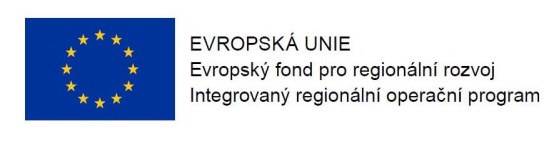 Program semináře k 22. výzvě v IROP„Telematika pro veřejnou dopravu“ Datum:				24. 2. 2016	Místo konání:  	Krajský úřad Středočeského kraje, Zborovská 11 (vchod z ulice Preslova), Praha 5Zahájení:			24. 2. 2016, 9:30 hod.Předpokládané ukončení:	13:00 hodin9:00 – 9:30	Prezence účastníků	9:30 – 9:50	Zahájení, představení Integrovaného regionálního operačního programu,
rolí Řídicího orgánu IROP a Centra pro regionální rozvoj České republiky9:50 – 11:15	22. výzva IROP „Telematika pro veřejnou dopravu“ – parametry výzvy, podporované aktivity, způsobilé výdaje, povinné přílohy žádosti o podporu, dotazy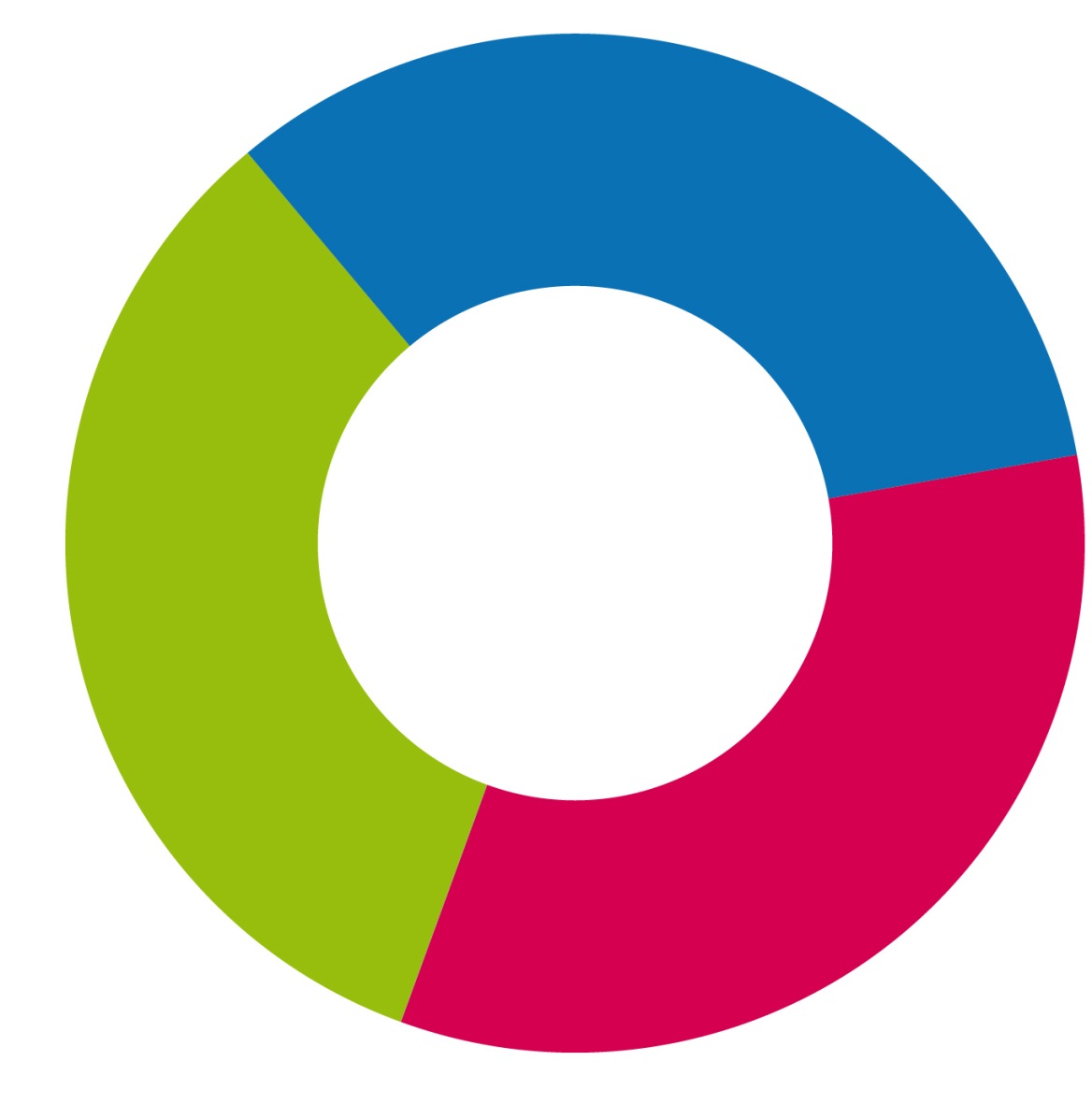 11:15 – 12:45	Základní informace o aplikaci MS2014+, systém hodnocení projektů a další administrace projektu, kontrola výběrových a zadávacích řízení, dotazy12:45 – 13:00	Informace k dalším výzvám ve Specifickém cíli 1.2 IROP – Podpora bezpečnosti dopravy a cyklodopravy, Nízkoemisní a bezemisní vozidla, Výstavba a modernizace přestupních terminálů, Dopravní obslužnost pro integrované nástroje (ITI, IPRÚ)13:00	Závěr